ПРИЛОЖЕНИЯСХЕМА № 1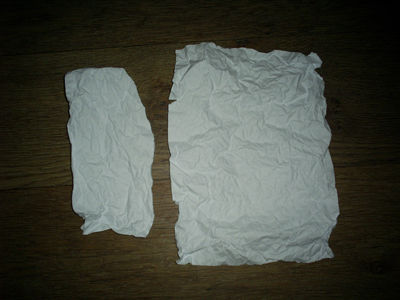 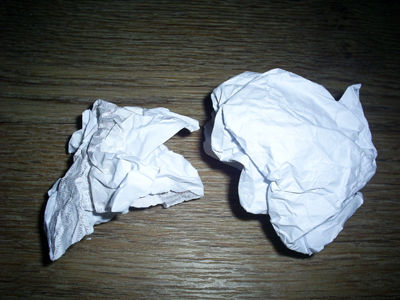 СХЕМА № 2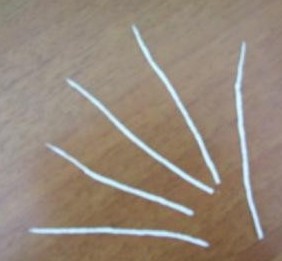 СХЕМА № 3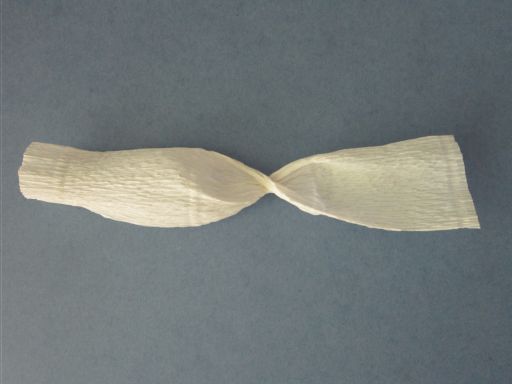 